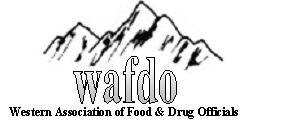 2023 MEMBERSHIP APPLICATIONClassifications	DuesPlease complete the bottom portion of this form and return to: Western Association of Food and Drug Officials (WAFDO)P.O. Box 2726Great Falls, Montana 59403  				IRS-EIN 91-1149139______________________________________________________________________________________________________________________________________	2023 Western Association of Food and Drug Officials Membership Application/RenewalName: 	______________________________________       Title:____________________________________ Agency/Firm:_________________________________	E-mail Address: ____________________________Address: __________________________________________________________________________________City: 	________________________________________State: 	_____________ Zip:  	__________________Phone:	________________________________________    Fax:	____________________________________Member type:	 Regular	 Retired	 Scholastic	 Associate	 Lifetime WAFDO Scholarship Donation $ ______ New Membership?  Yes  No  Address change?   Yes    NoStanding WAFDO CommitteesPlease consider participating in any or all of the Association committees.  Indicate your interest w/ an X._____	Membership Committee		_____	Finance Committee		_____	Food & Seafood_____	Resolutions, Policy & Procedures	_____	Education/Annual Conference/Nominations & Awards	_____	Drugs & Devices			_____	Publications		LifetimeMember falls into one of the categories indicated below and has received the OJ Wiemann Award for outstanding service to the Association$0RegulatoryMember is engaged in official regulatory activities$15RetiredMember held an active membership in the Association during employment$15ScholasticMember is engaged in research, teaching or studying issues involving food, drug, cosmetics, devices, biotechnology or environmental control$15AssociateMember is engaged in activities other than government regulatory activities$50